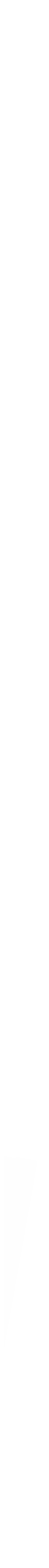 PREMIO PER LA SCUOLA 2020/2021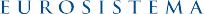 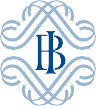 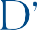 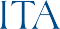 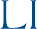 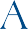 Allegato 3SCHEDA DI ISCRIZIONEda inviare entro il 16 aprile 2021 a premioperlascuola@bancaditalia.itCategoria di partecipazione - selezionare solo una delle alternativescuola primaria	scuola secondaria di primo grado	scuola secondaria di secondo grado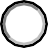 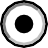 Denominazione completa dell’istituzione scolastica a cui fa capo il Dirigente Scolastico*Codice Meccanograﬁco*Indirizzo istituzione scolasticaVia/Piazza	Cap.Comune*	Prov.*E-mail istituzionale*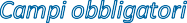 Tutti i campi obbligatori vanno compilati in maniera leggibile.Informativa sulla privacyL’informativa sulla privacy è reperibile a pag.10 del bando.I partecipanti, nell’accettare il regolamento del Premio di cui si è presa visione, dichiarano che gli elaborati sono frutto del proprio ingegno e  di  accettare  il  giudizio  insindacabile  della  Giuria.  Prendono  atto  che  il materiale pervenuto non sarà restituito e potrà essere oggetto di iniziative - editoriali e/o di mostre e/o esposizioni virtuali sul sito web - non aventi fini di lucro, senza che nulla sia perciò dovuto a titolo di diritto d’Autore.Timbro dell’Istituto e firma del Capo dell’Istituto (oppure firma digitale)